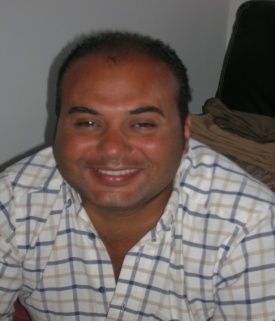 Information personalFirst name: HassanDate of birth: 28-07-1970                                   Nationality:  Belgium  Mobil: +971502360357                                   Address email: hassan.376646@2freemail.com        Location: Abu Dhabi   UAE                            
                            Studies& Training* Obtaining a B.A degree in Social Sciences Alexandria University-Egypt                  1988-1992*Obtaining Bachelor of Science in international hotel               Management (Robert Kennedy College Zurich- Swiss) 1998- 2001 *Obtaining B.A degree Social, economic, politic and science by the French community of Belgium2009* Obtaining the certificate Marketing Hotels 02/2006
    Center training and development &Hospitality (Brussels-Belgium) * Obtaining the certificate in Sales Hotels 06/2006
    Center training and development &Hospitality (Brussels-Belgium)LanguagesEnglish:    Speaking-Writing-reading (Fluent)French:     Speaking-Writing-reading (Fluent)Flemish:    Speaking-Writing-reading (fair)   Arabic:    Speaking-Writing-reading (Fluent)
Professional ExperiencesHotel Hilton Sharm al sheikh-EGYPTFood and Beverage Super Visor         1993-1995 .   *Conducts/Participate to the daily briefing and de-briefing all service staff in the restaurant.* Responsible for the consistent follow up in the implementation of the Policies and Procedures in operating the Restaurant.*Responsible for maintaining the sanitation standards in the Restaurant.*Responsible for providing functional assistance to the staff during peak periods.*Responsible for scheduling sufficient manpower in the outlet to suit volume of business.*Taking care about all the guest’s orders and to be sure that all the  orders served in the accurate time and there was no delay of the orders*Making sure that the restaurant well stock from the general supplies  *Making the effort to reduce the cost of the general items * Entirely flexible and adapt to rotate within the different sub departments of the Food & Beverage Division (the restaurant or the café) as assigned.THE GRAND HOTEL- Hurghada-EGYPT                   •          Assistant Restaurant Manger                  1996- 1998 Floor supervisionCustomer satisfactionConsistency of levels of serviceTraining and daily briefing Schedules and payroll Standard testingMaintaining budget linesMaximize profitability of the restaurant.Maintains   guest service standards.Ensures that   staff report on duty punctually.Ensures that staff completely understand company policies &standardsAnalyzing menus and products of competitive restaurants.Supports training programs& trains staff.Schedules staff as per needs of the business.Handles guest complaints.Inspect the physical condition off furniture and decorations.Checks the tidiness & cleanliness of staff.Maintains good relationship within the department and guests. Familiar with F &Band company standards.Conducts daily briefing and de-briefing for a function assigned.Prepares effective duty roster to ensure sufficiency of manpower in accordance to volume of business.Communicates effectively with guests, subordinates, immediate superior and other section heads.Attends weekly F &B briefing, F &B Meeting with the F &B department and all other training sessions and meeting required for the position.Administrate   personnel action, on leaves, overtime requests, disciplinary actions and commendation.Identifies and solves problems in service in a professional manner.Assists the company in conducting month-end inventory of beverage supplies, operating supplies, food supplies and operating equipment.Reports and controls breakage and losses in the restaurant. Implements   cost   savings   procedures   in   electricity,   operating   supplies   and   other controllable costs in relation to service operation.                       Marriott hotel (Internship) Zurich-Swiss   1998-2001 Related by Robert Kennedy College Training during my study period in various hotel departments(Housekeeping-Room service-food and beverages-Kitchen-Stewart-Front Office desk-Reservation)Hotel Montgomery ( Concorde Hotels) Brussels- Belgium Assistant Food and Beverage Manger                       2002-2008- Responsible for all areas of the food & beverage operations  Ensure all customers are provided with outstanding service Ensure kitchen, restaurant, and bar operations are opened and closed according to policy  Responsible for ordering supplies, and inventory control and establishing relationship with suppliers Ensuring the business receives competitive terms Responsible for food hygiene, and health and safety issues Responsible to assist in menu planning, development and meal specials Ensure all kitchens and eating areas are organized and maintain a high level of cleanliness Provides leadership and guidance to all team members Ensure proper cash management controls are followed by all food & beverage staff members, as per policy Responsible for food quality, and presentation Ensure the food & beverage operations are properly staffed with trained competent individuals Maintain all liquor regulations as set out by the A.G.C.O. Adhere to all government guidelines for proper and safe food and beverage service (Serve Safe; Smart Serve; Food Handling Training Protocol - Ministry of Health) Ensure waste is minimized and properly recorded Participate on committees to assist with event details, and other special requirements Responsible for report generation on a per needs, monthly and fiscal basis •Advanced Trading CO. (LTD) Brussels- Belgium                               Customers service      2008-2010 Service after sales **Communications necessary between the various   departments *Report general to the main office  *Responsible for ordering supplies, and inventory control and establishing relationship with suppliers* Ensuring the business receives competitive terms.Friends Company for Restaurants and Franchise Management (Cairo, Egypt)    Assistant Food and Beverage Manager                     2010-2012  
*Ensure proper cash management controls are followed by all food & beverage staff members, as per policyResponsible for food quality, and presentation * Ensure all kitchens and eating areas are organized and maintain a high level of cleanliness  *Responsible for all areas of the food & beverage operations   *Ensure all the Customer satisfaction *Consistency of levels of service *Training and daily briefing  *Schedules and payroll  *Ensures that staff report on duty punctually. *Ensures that staff completely understand company policies &standards *Analyzing menus and products of competitive restaurants.. *Handles guest complaints When it necessary  *Follow up the paper work  *Development the skills between staff  *Analysis sells and forecasting monthly  *Keeping coast competitive with pricing  *Maintenance for all equipments –Furniture-Decoration   Friends Company for Restaurants and Franchise Management (Cairo- Egypt) Delifrance    

       Food and Beverages Operation Manager 2012—2014 Job brief Responsible for managing all F&B operations and for delivering an excellent guest experience.  Able to Forecast, plan and manage all F&B orders, staff and Finance. The goal is to maximize sales and revenue through customer satisfaction and employee Engagement.  Responsibilities Communications necessary with suppliers France for our products *Make sure handles between stock and products shows   * * Super vision floor    *Ensuring the business receives competitive terms  *Responsible for food hygiene, and health and safety issues *Responsible to assist in menu planning, development and meal specials*Ensure all kitchens and eating areas are organized and maintain a high level of cleanliness *Responsible for all areas of the food & beverage operations   *Ensure all the Customer satisfaction *Consistency of levels of service *Training and daily briefing  *Schedules and payroll  *Ensures that staff report on duty punctually.*Ensures that staff completely understand company policies standards   *Development the skills between staff  *Analysis sells and forecasting monthly  *Keeping coast competitive with pricing *Responsible for ordering supplies, and inventory control and establishing relationship with suppliers *F &B briefing, F &B Meeting with the F &B department   *Report general weekly  *Audit monthly for all departments  * Helper in decision Food Plus Company for Restaurants and Franchise Management 
 (Cairo – Alexandria) Egypt 
            Food &Beverage Operation Manager 2014 -2017  Work, and develop relationships, with external suppliers to ensure the very best reputation within the industry, and receives the service required to ensure that the operational Food and Beverage team can deliver the highest quality product, and the highest financial returnWork closely with the Manager to ensure correct stock levels are available from central distribution area, to assist the operational Food and Beverage teamEnsure strict compliance with all relevant Hygiene and Safety legislation and requirementsEnsure that the industry standard with regard to safety and hygieneTraining culture within the Food and Beverage teamReview the product range to ensure that all key quality standards are maintained Responsible for maintaining and helping enforce the agreed brand standards for each unit by conducting and managing monthly audits Representative for Special Events, working each special event as the departmental duty manager Responsible for all trade press subscriptions and ensuring relevant information is passed on to the Restaurant Managers and Assistant Managers Create and be required to operate within efficient labor budgets for each season, tracking Labor spending and providing input regarding capital projects and initiatives Full responsibility for managing and meeting all committed budgets related to the Staff Restaurant Full responsibility for purchasing officer and budget controller for the restaurant, creating a professional relationship with all suppliers This will include ordering of equipment within financial constraints, invoice querying and establishing a positive relationship with the park Finance Department Assist in the planning and implementation of new ideas and menu specifications each season, working closely with Central Support to ensure they fit with guidelines and are to the high quality our guests expect      Responsible for to make a manual (Operational &Products) for all branches of the company …  R A M   CHURRASCARIA (FOGO DE BRAZIL) Abu Dhabi – UAE                  Food & Beverage General Manager (present)  Create and be required to operate within efficient labor budgets for each season, tracking Labor spending and providing input regarding capital projects and initiatives Assist in the planning and implementation of new ideas and menu specifications each season, working closely with Central Support to ensure they fit with guidelines and are to the high quality our guests expect    Full responsibility for managing and meeting all committed budgets related to the Staff Restaurant Full responsibility for Special Events, working each special event as the departmental duty manager Full responsibility for purchasing officer and budget controller for the restaurant, creating a professional relationship with all suppliers Review the product range to ensure that all key quality standards are maintained Responsible  and develop relationships, with external Companies to ensure the very best reputation within the industry, and receives the service required to ensure that the operational Food and Beverage team can deliver the highest quality product, and the highest financial return (Marketing)Full Responsibility and Follow up with the external specialist company in marketing (web site –social Media) Training culture within the Food and Beverage teamEnsure that the industry standard with regard to safety and hygieneEnsure strict compliance with all relevant Hygiene and Safety legislation and requirementsEnsures that staff completely understand company policies standards    Analysis sells and forecasting monthly  Keeping coast competitive with pricing  Responsible for inventory control and establishing relationship with suppliers Food &Beverage Meeting with the different departments   Report general weekly Schedules and payroll Audit monthly for all departments   Helper in decision Responsible for food hygiene, and health and safety issues Responsible to assist in menu planning, development and meal specials Ensure all kitchens and eating areas are organized and maintain a high level of cleanlinessHandle Guest complain when it necessary Computer Skills- Word-Excel-Ceil-outlook expresses-